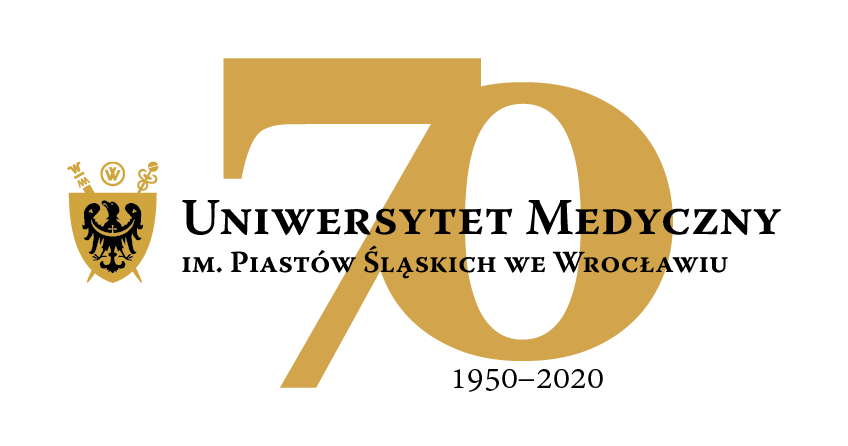 Dział EksploatacjiWasze pismo z dnia:		Wasz znak:		  Nasz znak:		        Data:							  IE /1241/2020	        	        18.08.2020 r.ZAPYTANIE OFERTOWE	Uniwersytet Medyczny we Wrocławiu zwraca się z uprzejmą prośbą o złożenie oferty cenowej na realizację usługi sukcesywnego odbioru, transportu i utylizacji odpadów medycznych z jednostek Uniwersytetu Medycznego im. Piastów Śląskich we Wrocławiu, wymienionych w szczegółowym rejestrze lokalizacji odbioru odpadów BDO, wyszczególnionych w Załączniku nr 1 do niniejszego Zapytania.Szczegółowy opis przedmiotu zamówienia został określony w projekcie umowy stanowiącym Załącznik nr 3 do niniejszego zapytaniaOferta cenowa winna być sporządzona na Formularzu Ofertowym – Załącznik nr 2 do niniejszego Zapytania oraz uwzględniać wszystkie koszty tj. usługę, wykorzystanie sprzętu oraz innych środków niezbędnych do prawidłowej realizacji usługi.Wykonawca powinien posiadać uprawnienia i kwalifikacje niezbędne do wykonywanie prac objętych umową oraz będzie ponosił odpowiedzialność za skutki spowodowane nienależytym wykonaniem prac, niezgodnym z obowiązującymi przepisami, dotyczącymi odbioru i utylizacji odpadów.Szacunkowa roczna ilość wytwarzanych odpadów wynosi 15.000 kg.Ofertę zawierającą:całkowity koszt wykonania usługi wg Formularza Ofertowegodane osoby wyznaczonej do kontaktu, celem realizacji umowyaktualny wydruk z KRS lub CEiDG oferentanależy wysłać do dnia 25.08.2020r. do godz. 10:00 pocztą e-mail w formacie PDF na adres:  elzbieta.duszynska@umed.wroc.pl, tel.: 71 784 10 67 							Z upoważnienia Rektorap.o. Zastępcy Kanclerza ds. Zarządzania Administracjąmgr Patryk Hebrowski